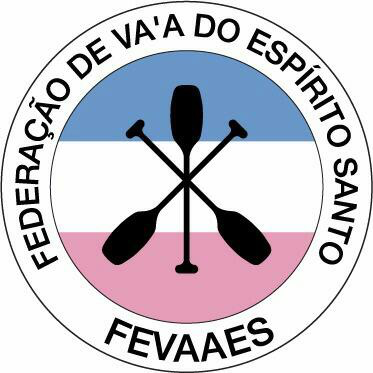 EDITAL FEVAAES 001/2018Vitória, 01/03/2018REFERENTE: CHAMAMENTO DE PROPOSTAS PARA ORGANIZAÇÃO DAS ETAPAS DO CAMPEONATO ESTADUAL DE VA ‘A PREZADOS SENHORES,		A FEVAAES - Federação de Va’a do Espírito Santo, entidade esportiva que tem como objetivo fomentar o esporte, especialmente a canoagem polinesia - Va’a, no Espírito Santo, responsável pela realização  do CAMPEONATO ESTADUAL DE VA’A 2018, no estado do Espírito Santo, lança o presente EDITAL, com CHAMAMENTO DE PROPOSTAS PARA EXECUÇAO DAS ETAPAS DO CAMPEONATO ESTADUAL, nos termos a seguir:PROPONENTES: Poderão apresentar propostas pessoas físicas e/ou jurídicas. As pessoas jurídicas podem ter ou não finalidade econômica. DATAS DAS ETAPAS:    09 DE JUNHO
    04 DE AGOSTO    20 DE OUTUBRO OBS: essas datas serão a prioridade na escolha pela FEVAAES, mas o Proponente poderá indicar outra data, que lhe convenha, sabendo que estará suscetível à escala de prioridade das datas aqui indicadas.LOCAL: PREFERENCIALMENTE VITORIA E VILA VELHA. CASO O PROPONENTE PRETENDA REALIZAR O EVENTO EM OUTRA CIDADE, DEVERÁ OFERECER AOS ATLETAS, SEM CUSTO ADICIONAL, O TRANSPORTE DE CANOAS (OC6 E INDIVIDUAIS). ESTRUTURA - OBRIGATÓRIO OFERECER:	- 4 TENDAS 5X5;	- SEPARADOR DE PÚBLICO	- BACK DROP MÍNIMO 3 X 6M	- SONORIZAÇÃO COM MICROFONE SEM FIO	- 03 BÓIAS DE SINALIZAÇÃO 	- 02 BARCOS PARA APOIO	- AMBULANCIA DURANTE TODO O EVENTO 	- LOGO FEVAAES EM TODO MATERIAL DE COMUNICAÇÃO 	- LICENÇAS, AUTORIZAÇÕES E EXIGENCIAS LEGAIS	- SEGURO DE VIDA PARA CADA ATLETA 	- MEDALHAS PARA AS 03 PRIMEIRAS COLOCACÓES DE CADA CATEGORIA	- MEDALHA DE PARTICIPACAO PARA TODOS OS ATLETAS (não é necessário ser do 	   mesmo padrão das medalhas para podium) 	- ALIMENTAÇAO E ÁGUA para atletas (mínimo 03 frutas e água gelada - computar 1,5 	   litro por atleta)	- RESPEITAR E APLICAR, NO QUE LHE COUBER, O REGULAMENTO DE PROVA JÁ 	   DISPONIBILIZADO	- RESPEITAR O CRONOGRAMA  E PERCURSO QUE SERÁ APRESENTADO PELA 	   FEVAAES	- APRESENTAR A PLANILHA DE INSCRIÇÕES CONFORME MODELO A SER 	  OFERECIDO PELA FEVAAESVALORES DE INSCRIÇAO: Valor máximo de R$ 110,00 para uma prova ou                 R$  130,00 para duas provas	Obs: A Proponente/organizadora poderá definir as inscrições em escala conforme a 	data realizada, mas não poderá passar do limite máximo expresso acima.	- Para cada inscrição, será repassado a FEVAAES o valor de R$ 25,00 (vinte e 	cinco reais).ASPECTOS GERAISA Proponente/organizadora deverá solicitar a assinatura dos termos de responsabilidade para todos os remadores inscritos na competição;A Proponente/organizadora deverá disponibilizar o Regulamento a todos os inscritos, em sua plataforma de inscrição;O DIRETOR TÉCNICO, DIRETOR DE PROVA  serão os indicados pela FEVAAES e todas as questões inerentes à competição (regras, largadas, cronograma, etc…) SAO DE RESPONSABILIDADE DA FEVAAES;Caberá ao Proponente/Organizador a obtenção de todas as autorizações legais para a realização do evento devendo arcara com qualquer tipo de indenização decorrente de prejuízos comprovadamente causados a terceiros, ou multas e outras penalidades que eventualmente sejam aplicadas pelos órgãos de controle e fiscalização. - ENVIO DAS PROPOSTAS:Para envio de propostas, enviar e-mail para contato@fevaaes.com.br, referenciando a etapa no título da mensagem. A mensagem deverá conter qual a instituição/pessoa física ou jurídica Proponente/Organizadora, local da prova e confirmação que esta ciente das informações postadas no edital. - PRAZO PARA ENVIO DAS PROPOSTAS: Até dia 15/03/2018.Qualquer dúvida, favor enviar e-mail para contato@fevaaes.com.br. 		Atenciosamente,		_______________________________________________		FEVAAES - FEDERAÇAO DE VA’A DO ESPÍRITO SANTO		Contatos: (27) 99999.4212 Vitor Paganotto (Presidente) 			     (27) 99238.6640 Taís Amorim (Diretora Técnica)